Temat: Mieszkańcy ogrodu.1. Obejrzyj film o mieszkańcach ogrodu. https://www.youtube.com/watch?v=HKbblzMIIEo- Co oprócz roślin możemy spotkać w ogrodzie?- O jakich zwierzętach i owadach opowiadał Skrzat Konewka?W ogrodzie mieszkają zwierzęta i owady, które pomagają ludziom w ogrodzie oraz takie, które niestety niszczą rośliny. Stworzenia, które są przyjaciółmi ogrodników nazywamy POŻYTECZNYMI, a te które niszczą uprawy nazywamy SZKODNIKAMI.                                                       Które z poznanych zwierząt i owadów są pożyteczne, a które szkodliwe?POŻYTECZNI MIESZKAŃCY OGRODUPodpisz lub wytnij i wklej prawidłowe podpisy. …………………………. zjada w ogrodzie owady, które niszczą rośliny.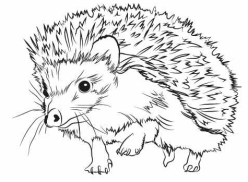 …………………………….. likwidują szkodniki i umilają nam czas pięknym śpiewem.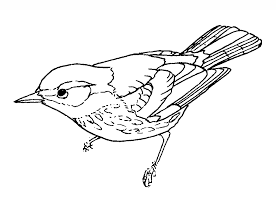    ………………………………… zapyla kwiaty i rośliny ozdobne.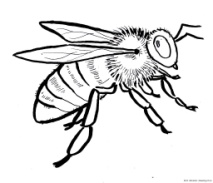    ………………………………….. zjada mszyce, które są szkodnikami.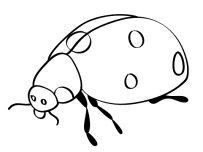 ………………………………….. żywi się szkodnikami.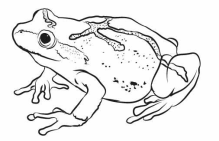 SZKODNIKI W OGRODZIEPodpisz lub wytnij i wklej prawidłowe podpisy.  …………………………….. pomimo tego, że zjada szkodliwe owady, ogrodnicy nie lubią kretów. Kret ryje korytarze w ogrodzie, niszcząc przy tym korzenie roślin i tworzy kretowiska.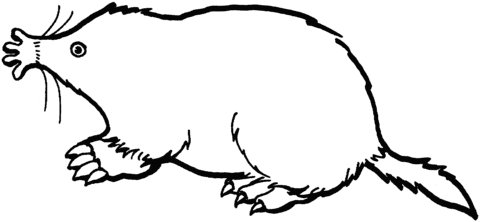           ……………………………….  zjada liście roślin.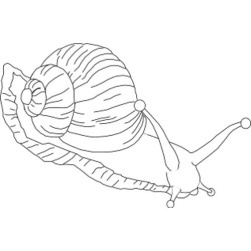                   ………………………………. to szkodnik upraw ziemniaków.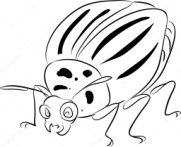                   ……………………………… wyjada warzywa i owoce w ogrodach.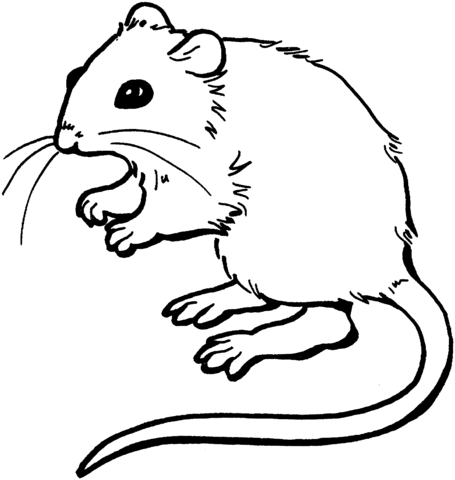 2. Wymień poznane zwierzęta zamieszkujące ogrody. Czy znałeś/aś je już wcześniej? Powiedz, które są pożyteczne, a które szkodliwe.3. Domaluj kropki biedronce.4. Zamaluj pola z literami, które są potrzebne do napisania wyrazu.5. Dorysuj symetrycznie.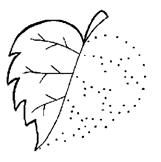 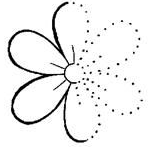 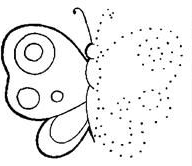 6. Dopasuj takie same biedronki.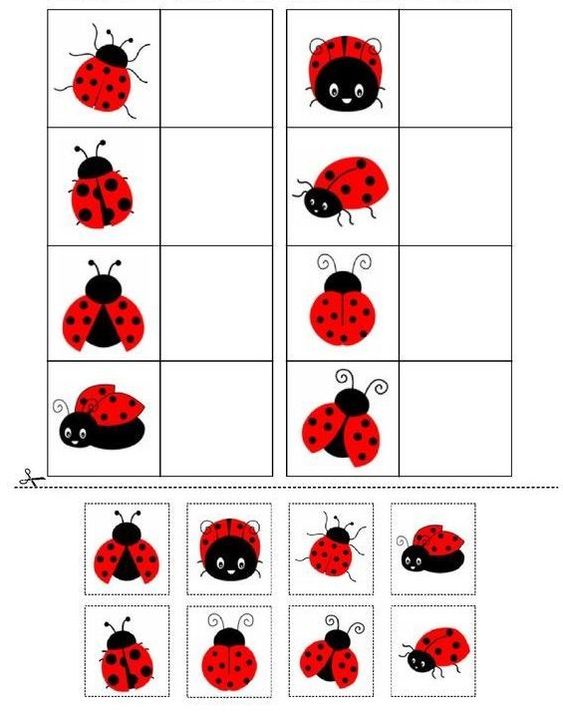 Dodatkowe karty pracy dołączone w osobnym pliku.JeżPtakiPszczołaBiedronkaŻabaKretŚlimakStonkaMysz57101231569JEŻJEŻJEŻJEŻMJKAESŻNŻABAŻABAŻABAŻABAŻYBTMASAKRETKRETKRETKRETUKRETJWMBIEDRONKABIEDRONKABIEDRONKABIEDRONKABIMETSDROJNLKŃAZ